О проведении публичных слушаний по вопросу внесения изменений в решение Собрания депутатов муниципального образования город Советск Щекинского района № 10-31 от 12.03.2020 г. «Об актуализации схемы теплоснабжения муниципального образования город Советск Щекинского района на период с 2013 г. по .»В соответствии с Федеральным законом от 27.07.2010 г. № 190-ФЗ «О теплоснабжении», постановлением Правительства РФ от 22.02.2012 года № 154 «О требованиях к схемам теплоснабжения, порядку их разработке и утверждения», Уставом муниципального образования город Советск Щекинского района, решением Собрания депутатов муниципального образования город Советск Щекинского района от 21.11.. № 17-1 «О положении «Об организации и проведении публичных слушаний в муниципальном образовании город Советск», Собрание депутатов муниципального образования город Советск Щекинского района РЕШИЛО:Обсудить вопрос внесения изменений в решение Собрания депутатов муниципального образования город Советск Щекинского района № 10-31 от 12.03.2020 г. «Об актуализации схемы теплоснабжения муниципального образования город Советск Щекинского района на период с 2013 г. по  на публичных слушаниях (Приложение 1).2. Назначить публичные слушания на 30 ноября 2020 г. Время проведения публичных слушаний: 17.00. Место проведения: Тульская область, г. Советск, пл. Советов, д. 1, зал заседаний.3. Назначить комиссию в количестве трех человек по подготовке и проведению публичных слушаний и утвердить ее состав (приложение 2). 4. Установить порядок учета предложений, порядок участия граждан в обсуждении в соответствии с Положением «Об организации и проведении публичных слушаний, общественных обсуждений в муниципальном образовании город Советск Щекинского района», утвержденного решением Собрания депутатов муниципального образования город Советск Щёкинского района от 19.11.2018 № 75-252.5. Предложения принимаются комиссией до 27 ноября 2020 г. по адресу: г. Советск, пл. Советов, д. 1, каб. № 3 (с 8-30 до 17.00 (перерыв с 13.00 до 13-48), кроме субботы и воскресенья).6. Настоящее решение опубликовать в информационном бюллетене «Щекинский муниципальный вестник».7. Решение вступает в силу со дня официального опубликования.8. Контроль за исполнением решения возложить на главу администрации муниципального образования город Советск Щекинского района.Глава муниципального образования город Советск Щекинского района		       Е. В. ХолаимоваПриложение 1к решению Собрания депутатовмуниципального образованиягород Советск Щекинского районаот 11 ноября 2020 г. № 21-70ПРОЕКТот __ __________ 2020 года                                                             № _____О внесении изменений в решение Собрания депутатов муниципального образования город Советск Щекинского района № 10-31 от 12.03.2020 г. «Об актуализации схемы теплоснабжения муниципального образования город Советск Щекинского района на период с 2013 г. по .»Рассмотрев проект решения Собрания депутатов муниципального образования город Советск Щекинского района «О внесении изменений в решение Собрания депутатов муниципального образования город Советск Щекинского района № 10-31 от 12.03.2020 г. «Об актуализации схемы теплоснабжения муниципального образования город Советск Щекинского района на период с 2013 г. по .», в соответствие с Федеральным законом от 27.07.2010 г. № 190-ФЗ «О теплоснабжении», постановлением Правительства РФ от 22.02.2012 года № 154 «О требованиях к схемам теплоснабжения», учитывая результаты проведенных публичных слушаний по проекту указанного решения, на основании Устава муниципального образования город Советск Щекинского района, Собрание депутатов муниципального образования город Советск Щекинского района РЕШИЛО:1. Внести в решение Собрания депутатов муниципального образования город Советск Щекинского района № 10-31 от 12.03.2020 г. «Об актуализации схемы теплоснабжения муниципального образования город Советск Щекинского района на период с 2013 г. по .» следующие изменения:1.1. В абзаце 10 пункта 3.2. в части приложения к решению слова «в 2020 году» заменить словами «в 2022 году».2. Настоящее решение обнародовать путем размещения на официальном стенде в администрации МО г. Советск Щекинского района по адресу: г. Советск, пл. Советов, д.1 и разместить на официальном портале МО г. Советск в сети «Интернет».3. Решение вступает в силу со дня обнародования.Глава муниципального образованиягород Советск Щекинского района                                   Е. В. ХолаимоваПриложение 2к решению Собрания депутатов МО г. Советск Щекинского района от 11 ноября 2020 года № 21-70Состав комиссии по подготовке и проведению публичных слушаний по вопросу внесения изменений в решение Собрания депутатов муниципального образования город Советск Щенкинского района № 10-31 от 12.03.2020 г. «Об актуализации схемы теплоснабжения муниципального образования город Советск Щекинского района на период с 2013 г. по .»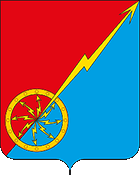 Собрание депутатов муниципального образованияСобрание депутатов муниципального образованиягород Советск Щекинского районагород Советск Щекинского районаIV созываIV созываРЕШЕНИЕРЕШЕНИЕот 11 ноября 2020 года№ 21-70Собрание депутатов муниципального образованиягород Советск Щекинского районаIV созываРЕШЕНИЕ№ п/пФИОДолжностьТитова Н. А.Заместитель главы администрации МО г. Советск Щекинского районаАнтошин В. М.Технический директор ООО «ТК-Советск»Балашов К. И.Депутат Собрания депутатов МО г. Советск Щекинского района